Zn. Sprawy: ZG.270.2.1.2021 	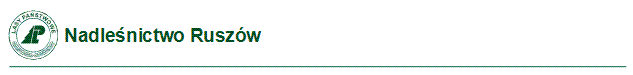 OFERTA Dane dotyczące Wykonawcy:Nazwa: …………………………………………………………………………………………………...Siedziba: …………………………………………………………………………………………………Numer telefonu/faksu: …………………………………………………………………………………...Adres e-mail: ……………………………………………………………………………………………NIP: ……………………………………………………………………………………………………...REGON: …………………………………………………………………………………………………Nazwa banku i numer rachunku: ………………………………………………………………………...W związku z zaproszeniem do złożenia oferty na podstawie art. 2 pkt. 1 ustawy z dnia 11 września 2019 r. Prawo zamówień publicznych (Tekst Jednolity Dz.U. z 2019 r. poz. 2019 ze zm.)
„Dostawa 300 par rękawic ochronnych do Nadleśnictwa Ruszów”, oferujemy wykonanie zamówienia za następującą cenę:1. Całkowite wynagrodzenie za wykonanie przedmiotu umowy w wysokości:całkowite wynagrodzenie netto ……… złotych (słownie: ………………. złotych);podatek VAT (…..%)  …………………………….. złotych (słownie:……………..);całkowite wynagrodzenie brutto ………… złotych (słownie: …………. złotych);2. Całkowite wynagrodzenie zostało ustalone w oparciu o:cenę jednostkową………………….. netto (słownie…………………) plus należny podatek VAT, ustalona przez strony za przeprowadzenie w imieniu i na rzecz Zamawiającego, całości postepowania o udzielenie zamówienia publicznego.Oświadczamy, że całkowita cena oferty zawiera wszelkie koszty mogące powstać w związku z realizacją przedmiotu zamówienia.Zobowiązuje(my) się do wykonania przedmiotu zamówienia od dnia podpisania umowy do dnia 15.03.2021 r.Akceptuje(my) warunki zawarte w Zaproszeniu do złożenia oferty zawierającym formularz ofertowy, wzór umowy oraz szczegółowy opis przedmiotu zamówieniaOświadczam(y), że otrzymałem(liśmy) informacje potrzebne do właściwego przygotowania oferty.W przypadku udzielenia nam zamówienia, zobowiązujemy się do zawarcia umowy w miejscu i terminie wskazanym przez Zamawiającego.Oświadczam(y), że zapoznaliśmy się z informacją o ochronie danych osobowych zawartą w we wzorze umowy.                                                                    …………………………………………..                                                                                                             (data i podpis Wykonawcy)